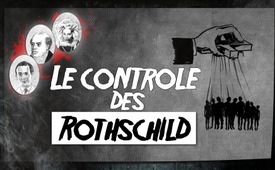 Le contrôle des Rothschild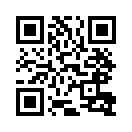 De plus en plus de gens commencent à comprendre que 99 % de la population mondiale est contrôlée par une élite du pourcentage restant. Mais qui contrôle cette élite de 1% ? S'agit-il d'une simple théorie de conspiration qui attribue ce rôle à la famille Rothschild ?Liste des banques détenues et contrôlées par les Rothschild
(Liste von Banken im Besitz und unter Kontrolle der Rothschilds)
De plus en plus de gens commencent à comprendre que 99 % de la population mondiale est contrôlée par une élite du pourcentage restant. Mais qui contrôle cette élite de 1% ? S'agit-il d'une simple théorie de conspiration qui attribue ce rôle à la famille Rothschild ? En effet, la famille Rothschild semble littéralement tout dominer, même l'élite du 1%. Examinons donc cette affirmation à la lumière de la liste suivante - cette liste du moins devrait être irréfutable :
Elle n'énumère que les banques détenues et contrôlées par les Rothschild. Attachez vos ceintures… c'est parti...  
163 banques, en possession et sous contrôle des Rothschild :
    1. Égypte : Banque centrale d'Égypte
    2. Albanie : Banque d'Albanie
    3. Algérie : Banque d'Algérie
    4. Guinée-équatoriale : Banque des États de l'Afrique centrale
    5. Argentine : Banque centrale d'Argentine
    6. Arménie : Banque centrale d'Arménie
    7. Aruba : Banque centrale d'Aruba
    8. Azerbaïdjan : Banque centrale de la République d'Azerbaïdjan
    9. Éthiopie : Banque Nationale d’Éthiopie
    10. Australie : Banque de réserve d'Australie                                                                     
    11. Bahamas : Banque centrale des Bahamas
    12. Bahreïn : Banque centrale de Bahreïn
    13. Bangladesh : Banque du Bangladesh
    14. Barbade : Banque centrale de la Barbade
    15. Belgique : Banque nationale de Belgique
    16. Belize : Banque centrale du Belize
    17. Bénin : Banque centrale des États de l'Afrique de l'Ouest (BCEAO)
    18. Bermudes : Autorité monétaire des Bermudes
    19. Bhoutan : Autorité monétaire royale du Bhoutan
    20. Bolivie : Banque centrale de Bolivie
    21. Bosnie-Herzégovine : Banque centrale de Bosnie-Herzégovine
    22. Botswana : Banque du Botswana
    23. Brésil : Banque centrale du Brésil
    24. Bulgarie : Banque nationale de Bulgarie
    25. Burkina Faso : Banque centrale des États de l'Afrique de l'Ouest (BCEAO)
    26. Burundi : Banque de la République du Burundi
    27. Îles Caïmans : Autorité monétaire des îles Caïmans
    28. Chili : Banque centrale du Chili
    29. Chine : La Banque populaire de Chine
    30. Costa Rica : Banque centrale du Costa Rica
    31. Danemark : Banque nationale du Danemark
    32. Allemagne : Banque fédérale allemande
    33. République dominicaine : Banque centrale de la République dominicaine
    34. Équateur : Banque centrale de l'Équateur
    35. Salvador : Banque centrale de réserve du Salvador
    36. Côte d'Ivoire : Banque centrale des États de l'Afrique de l'Ouest (BCEAO)
    37. Estonie : Banque d'Estonie
    38. Union européenne : Banque centrale européenne
    39. Fidji : Banque de réserve des Fidji
    40. Finlande : Banque de Finlande
    41. France : Banque de France
    42. Gabon : Banque des États de l'Afrique centrale
    43. Gambie : Banque centrale de Gambie
    44. Géorgie : Banque nationale de Géorgie
    45. Ghana : Banque du Ghana
    46. Grèce : Banque de Grèce
    47. Guatemala : Banque du Guatemala
    48. Guinée-Bissau : Banque centrale des États de l'Afrique de l'Ouest (BCEAO)
    49. Guyane : Banque de Guyane
    50. Haïti : Banque centrale d'Haïti
    51. Honduras : Banque centrale du Honduras
    52. Hong Kong : Autorité monétaire de Hong Kong
    53. Inde : Banque de réserve de l'Inde
    54. Indonésie : Banque d'Indonésie
    55. Irak : Banque centrale d'Irak
    56. Iran : La Banque centrale de la République islamique d'Iran
    57. Irlande : Banque centrale et Autorité des services financiers d'Irlande
    58. Islande : Banque centrale d'Islande
    59. Israël : Banque d'Israël
    60. Italie : Banque d'Italie
    61. Jamaïque : Banque de Jamaïque
    62. Japon : Banque du Japon
    63. Yémen : Banque centrale du Yémen
    64. Jordanie : Banque centrale de Jordanie
    65. Cambodge : Banque nationale du Cambodge
    66. Cameroun : Banque des États de l'Afrique centrale
    67. Canada : Banque du Canada
    68. Kazakhstan : Banque Nationale du Kazakhstan
    69. Qatar : Banque centrale du Qatar
    70. Kenya : Banque centrale du Kenya
    71. Kirghizistan : Banque nationale de la République kirghize
    72. Colombie : Banque de la République
    73. Comores : Banque centrale des Comores
    74. Congo : Banque des États de l'Afrique centrale
    75. Corée : Banque de Corée
    76. Croatie : Banque nationale croate
    77. Cuba : Banque centrale de Cuba
    78. Koweït : Banque centrale du Koweït
    79. Lesotho : Banque centrale du Lesotho
    80. Lettonie : Banque de Lettonie
    81. Liban : Banque centrale du Liban
    82. Libye : Banque centrale de Libye (Leur plus nouvelle conquête)
    83. Lituanie : Banque de Lituanie
    84. Luxembourg : Banque centrale du Luxembourg
    85. Macao : Autorité monétaire de Macao
    86. Madagascar : Banque centrale de Madagascar
    87. Malawi : Banque de réserve du Malawi
    88. Malaisie : Banque centrale de Malaisie
    89. Mali : Banque centrale des États de l'Afrique de l'Ouest (BCEAO)
    90. Malte : Banque centrale de Malte
    91. Maroc : Banque du Maroc
    92. île Maurice : Banque de l’île Maurice
    93. Macédoine : Banque nationale de la République de Macédoine
    94. Mexique : Banque du Mexique
    95. Moldavie : Banque nationale de Moldavie
    96. Mongolie : Banque de Mongolie
    97. Monténégro : Banque centrale du Monténégro
    98. Mozambique : Banque du Mozambique
    99. Namibie : Banque de Namibie
    100. Népal : Banque centrale du Népal
    101. Nouvelle-Zélande : Banque de réserve de Nouvelle-Zélande
    102. Pays-Bas : Banque des Pays-Bas
    103. Antilles néerlandaises : Banque des Antilles néerlandaises
    104. Niger : Banque centrale des États de l'Afrique de l'Ouest (BCEAO)
    105. Nigeria : Banque centrale du Nigeria
    106. Nicaragua : Banque centrale du Nicaragua
    107. Norvège : Banque centrale de Norvège
    108. Oman : Banque centrale d'Oman
    109. Autriche : Banque nationale autrichienne
    110. Caraïbes orientales : Banque centrale des Caraïbes orientales
    111. Pakistan : Banque d'État du Pakistan
    112. Papouasie-Nouvelle-Guinée : Banque de Papouasie-Nouvelle-Guinée
    113. Paraguay : Banque centrale du Paraguay
    114. Pérou : Banque centrale de réserve du Pérou
    115. Philippines : Banque centrale des Philippines
    116. Pologne : Banque Nationale de Pologne
    117. Portugal : Banque du Portugal
    118. Rwanda : Banque Nationale du Rwanda
    119. Roumanie : Banque nationale de Roumanie
    120. Îles Salomon : Banque centrale des Îles Salomon
    121. Zambie : Banque de Zambie
    122. Samoa : Banque centrale de Samoa
    123. Saint-Marin : Banque centrale de la République de Saint-Marin
    124. Arabie Saoudite : Agence monétaire saoudienne
    125. Suède : Banque de Suède 
    126. Suisse : Banque nationale suisse
    127. Sénégal : Banque centrale des États de l'Afrique de l'Ouest (BCEAO)
    128. Serbie : Banque nationale de Serbie
    129. Seychelles : Banque centrale des Seychelles
    130. Sierra Leone : Banque de Sierra Leone
    131. Zimbabwe : Banque de réserve du Zimbabwe
    132. Singapour : Autorité monétaire de Singapour
    133. Slovaquie : Banque nationale de Slovaquie
    134. Slovénie : Banque de Slovénie
    135. Espagne : Banque d'Espagne
    136. Sri Lanka : Banque centrale du Sri Lanka
    137. Afrique du Sud : Banque de réserve sud-africaine
    138. Soudan : Banque du Soudan
    139. Suriname : Banque centrale du Suriname
    140. Swaziland : La Banque centrale du Swaziland
    141. Tadjikistan : Banque nationale du Tadjikistan
    142. Tanzanie : Banque de Tanzanie
    143. Thaïlande : Banque de Thaïlande
    144. Togo : Banque centrale des États de l'Afrique de l'Ouest (BCEAO)
    145. Tonga : Banque nationale de réserve du Tonga
    146. Trinité-et-Tobago : Banque centrale de Trinité-et-Tobago
    147. Tchad : Banque des États de l'Afrique centrale
    148. République de Tchéquie : Banque nationale tchèque
    149. Tunisie : Banque centrale de Tunisie
    150. Turquie : Banque centrale de la République de Turquie
    151. Ouganda : Banque de l'Ouganda
    152. Ukraine : Banque nationale d'Ukraine
    153. Hongrie : Banque centrale de Hongrie
    154. Uruguay : Banque centrale d'Uruguay
    155. Vanuatu : Banque de réserve de Vanuatu
    156. Venezuela : Banque centrale du Venezuela
    157. Émirats Arabes Unis : Banque centrale des Émirats Arabes Unis
    158. États-Unis : Banque fédérale de réserve de New York
    159. Royaume-Uni : Banque d'Angleterre
    160. Vietnam : La Banque d’État du Vietnam
    161. Bélarus : Banque nationale de la République du Bélarus
    162. République Centrafricaine : Banque des États de l'Afrique centrale
    163. Chypre : Banque centrale de Chypre
A la lumière de ces faits, on peut au moins comprendre l'affirmation selon laquelle, en coulisses,  la dynastie Rothschild est sans aucun doute la famille la plus puissante de la terre. Leur richesse estimée s'élèverait à 500 billions de dollars. Aucun être humain ne peut rationnellement comprendre ce chiffre, car 1 billion est égal à 1 million de fois un million. 500 billions de dollars seraient alors 500 millions de fois 1 million de dollars... donc un 5 avec 14 zéros... Bien évidemment, il est impossible de prouver de manière pertinente cette somme estimée.  Avec des actifs de cette ampleur, ce patrimoine se comporte comme les bas-fonds de l'océan. Il est à la hausse et à la baisse à tout moment, dans des proportions incroyables. Une deuxième partie va suivre...
La Federal Reserve Bank et l’Internal Revenue Service (IRS)
Le fait que la US-Federal Reserve Bank soit dans des mains privées est pratiquement inconnu du grand public. De même, le grand public ignore que la FED se trouve sur un terrain qui lui appartient et qu’elle est protégée par les lois américaines. 
Cette société privée imprime l'argent pour le gouvernement américain, qui lui verse des intérêts pour cette « faveur ». La FED est à son tour contrôlée par les dynasties Rothschild, Rockefeller et Morgan. L'ensemble des Etats-Unis est donc endetté envers la FED.
En outre, la plupart des personnes vivant aux États-Unis n'ont aucune idée que l'Internal Revenue Service (IRS) est une autorité étrangère. 
Plus précisément, l'IRS est une société étrangère privée du Fonds monétaire international (FMI) et elle est «l’armée privée » de la Federal Reserve Bank (FED).
Son objectif principal est de garantir que les Américains paient leurs impôts et soient tous de bons petits esclaves.
En 1835, le président américain Andrew Jackson a déclaré son mépris pour les banquiers internationaux :
Vous êtes une fosse pleine de serpents et de voleurs. J'ai décidé de vous exterminer, par Dieu Tout-Puissant, je vais vous exterminer. Si seulement les gens comprenaient l'injustice abominable de notre système monétaire et bancaire, nous aurions une révolution avant demain matin.
Il s’en est suivi une tentative (ratée) d’attentat contre le président Jackson. Jackson avait dit à son vice-président, Martin van Buuren:
La banque, M. Van Buuren, essaie de me tuer.
Ce sera le prélude d’une série d'intrigues qui marqueront la Maison-Blanche pendant encore des décennies. Les présidents américains Lincoln et John F. Kennedy ont tous deux été assassinés dans leur tentative de libérer le pays des banksters. 
Les mégabanques du Monde
Il y a deux mégabanques qui offrent des prêts à tous les pays du monde, la Banque mondiale et le FMI.
La première est détenue conjointement par les plus grandes familles de banquiers du monde, les Rothschild en tête, tandis que la seconde est entièrement détenue par les Rothschild.
Ces deux mégabanques offrent des prêts aux « pays en voie de développement » et utilisent leur taux d'intérêt presque impossible à rembourser pour s’emparer de la prospérité réelle : les terres et les métaux précieux.
Mais ce n'est pas tout ! Une partie importante de leur plan est aussi d'exploiter les ressources naturelles d'un pays (comme le pétrole ou le gaz) avec l'aide des sociétés qui leur appartiennent en secret, de les raffiner et de les revendre au même pays, en générant d'énormes profits.
Mais pour que ces entreprises puissent fonctionner de manière optimale, elles ont besoin d'une infrastructure solide, qui manque généralement dans les pays dits « en développement ». Ainsi, les banksters, qui offrent eux-mêmes des prêts presque impossibles à rembourser, s'assurent à l'avance que la majeure partie de l'argent soit investie – vous l'avez deviné – dans des infrastructures.
Ces « négociations » sont menées par des « tueurs économiques » qui réussissent en payant à ceux qui peuvent vendre leur terre une jolie rétribution (c'est-à-dire un pot-de-vin), ou sinon en  les menaçant de mort.
Pour plus d'informations à ce sujet, on peut lire le livre Bekenntnisse eines Economic Hit Man.  (Les aveux d’un tueur économique)
L’une des banques qui contrôlent tout, la Banque des règlements internationaux (BRI, dont le siège est à Bâle), est manifestement contrôlée par les Rothschild et son surnom est la « Tour de Bâle ».
Le vrai pouvoir des Rothschild va BIEN au-delà de l'empire bancaire.
Si vous n'avez pas encore été étonné par la puissance des Rothschild – et vous l'êtes certainement –veuillez noter qu'ils sont derrière toutes les guerres depuis Napoléon. C'est le cas depuis qu'ils ont découvert à quel point il est rentable de financer les deux parties d'une guerre, et depuis lors ils le font tout le temps. 
En 1849, Gutle Schnapper, épouse de Mayer Amschel Rothschild :
« Si mes fils ne voulaient pas de guerres, il n'y en aurait pas. »
Le monde est donc en guerre parce que c'est très, très profitable pour les Rothschild et les banksters leurs alliés parasites. Et tant que nous continuerons à utiliser leur argent, le monde ne vivra jamais en paix. Il est important de noter dans ce contexte qu'il s'agit d'une société secrète sectaire et non d'une « conspiration juive », comme beaucoup le pensent et se laissent conduire à la discrimination raciale. Même si ces banksters se disent juifs, ils ne le sont pas, car le vrai juif n'a pas le droit de revendiquer des intérêts selon Genèse 25:37 : « Tu ne lui donneras pas ton argent contre des intérêts, et tu ne lui donneras pas ta nourriture contre un supplément ».  
Il est choquant pour beaucoup de découvrir que les États-Unis d'Amérique sont une société dominée par des étrangers. Son nom d'origine était Virginia Company et elle appartenait à la Couronne britannique. Cependant, il ne faut pas confondre la Couronne britannique avec la reine, qui n'a en grande partie que des pouvoirs cérémoniels.
La Couronne britannique a transféré la société au Vatican, qui lui a restitué les droits d'exploitation. Les présidents américains sont devenus directeurs généraux et leur rôle est de collecter des fonds pour la Couronne britannique et le Vatican, qui perçoivent leur part des bénéfices chaque année.
La Couronne britannique gouverne secrètement le monde à partir d'un État indépendant et souverain de 2.9 km2, connu sous le nom de « City of London ». Cette autre couronne est constituée d'un comité de douze banques dirigé par la Banque d’Angleterre. Devinez qui contrôle la Banque d’Angleterre ? Oui, exact, les Rothschild !
En 1815, Nathan Mayer Rothschild fit la déclaration suivante :
Je ne me préoccupe pas de savoir quelle marionnette est placée sur le trône d'Angleterre, le royaume où le soleil ne se couche jamais. L'homme qui contrôle la masse monétaire britannique contrôle l'empire britannique, et je contrôle la masse monétaire britannique.
Ce n'est donc pas une simple théorie de conspiration mais la Maison Rothschild se trouve en fait au sommet de la pyramide du pouvoir. Si l'on fait des recherches approfondies, on découvre qu'ils sont le cerveau du Nouvel Ordre Mondial et qu’ils dominent complètement d'un agenda mondial. Ils sont derrière l'Union européenne et l'euro et ils sont derrière l'idée de l'Union nord-américaine et de la monnaie Amero. Ils contrôlent tous les services secrets du monde et leur armée privée est l'OTAN.de is.Sources:http://derwaechter.net/komplette-liste-von-banken-im-besitz-und-unter-kontrolle-der-rothschilds

https://anonhq.com/complete-list-rothschild-owned-controlled-banks/
Übersetzt aus dem Englischen: https://anonhq.com/complete-list-rothschild-owned-controlled-banks/
http://derwaechter.net/komplette-liste-von-banken-im-besitz-und-unter-kontrolle-der-rothschildsCela pourrait aussi vous intéresser:#VideosPopulaires - Vidéos populaires de Kla.TV - www.kla.tv/VideosPopulaires

#OTAN - www.kla.tv/OTAN

#VidéosLesPlusRegardées - les plus regardées - www.kla.tv/VidéosLesPlusRegardées

#FilmsDocumentaires - documentaires - www.kla.tv/FilmsDocumentairesKla.TV – Des nouvelles alternatives... libres – indépendantes – non censurées...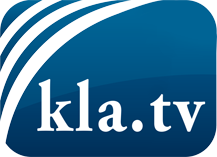 ce que les médias ne devraient pas dissimuler...peu entendu, du peuple pour le peuple...des informations régulières sur www.kla.tv/frÇa vaut la peine de rester avec nous! Vous pouvez vous abonner gratuitement à notre newsletter: www.kla.tv/abo-frAvis de sécurité:Les contre voix sont malheureusement de plus en plus censurées et réprimées. Tant que nous ne nous orientons pas en fonction des intérêts et des idéologies de la système presse, nous devons toujours nous attendre à ce que des prétextes soient recherchés pour bloquer ou supprimer Kla.TV.Alors mettez-vous dès aujourd’hui en réseau en dehors d’internet!
Cliquez ici: www.kla.tv/vernetzung&lang=frLicence:    Licence Creative Commons avec attribution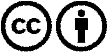 Il est permis de diffuser et d’utiliser notre matériel avec l’attribution! Toutefois, le matériel ne peut pas être utilisé hors contexte.
Cependant pour les institutions financées avec la redevance audio-visuelle, ceci n’est autorisé qu’avec notre accord. Des infractions peuvent entraîner des poursuites.